Spine Surgeon, Dr. Richard Francis   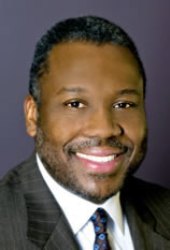  As Featured On:   Small Business Trendsetters Magazine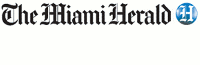 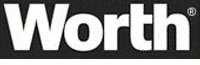 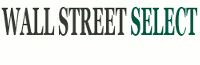 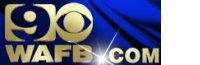 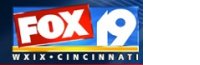 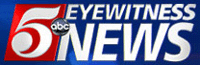 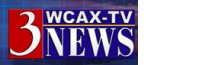 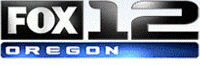 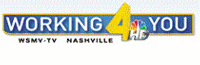 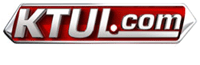 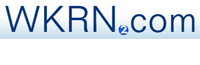 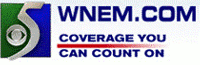 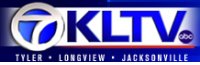 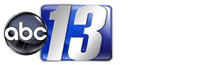 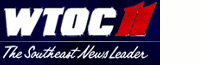 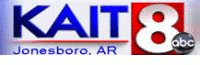 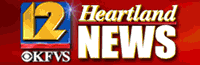 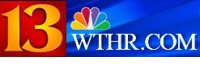 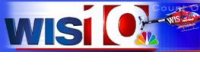 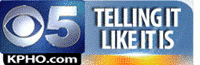 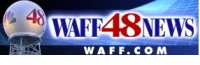 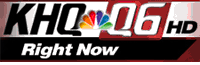 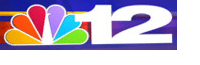 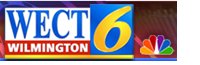 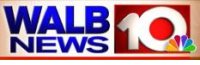 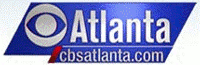 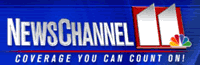 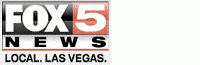 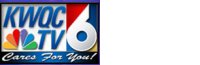 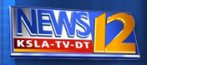 